Алтай. Актру. Мультипитчевый маршрут "Граница лета"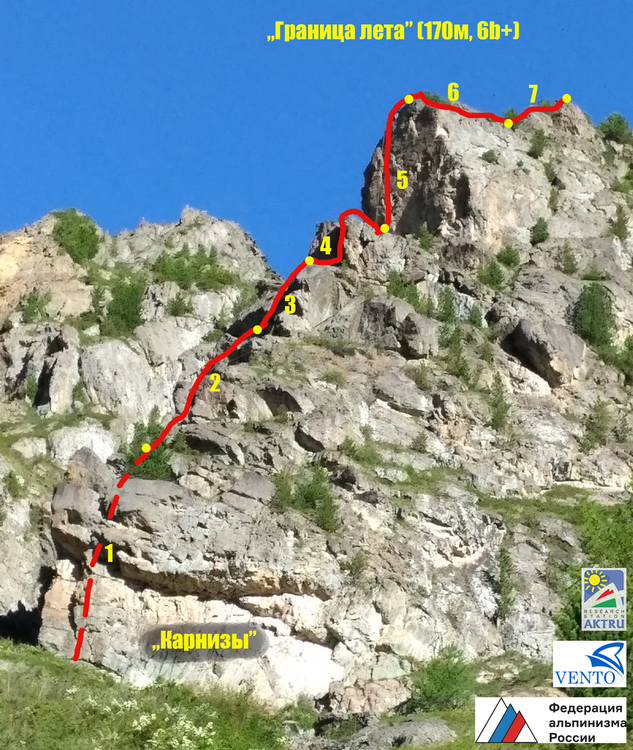 Линия маршрута «Граница лета» (вид справа) 6a+, IV, 5b, 6b, 6b+, II, 5a1. Общие сведения о маршруте- название: «Граница лета»
- ущелье Актру (Алтай), РФ, скальный сектор «Карнизы»- подготовщики: Юркин А., Брык Р., Краснов В
- дата создания: 26 -30 июня 2018
- экспозиция: Юго-Восточная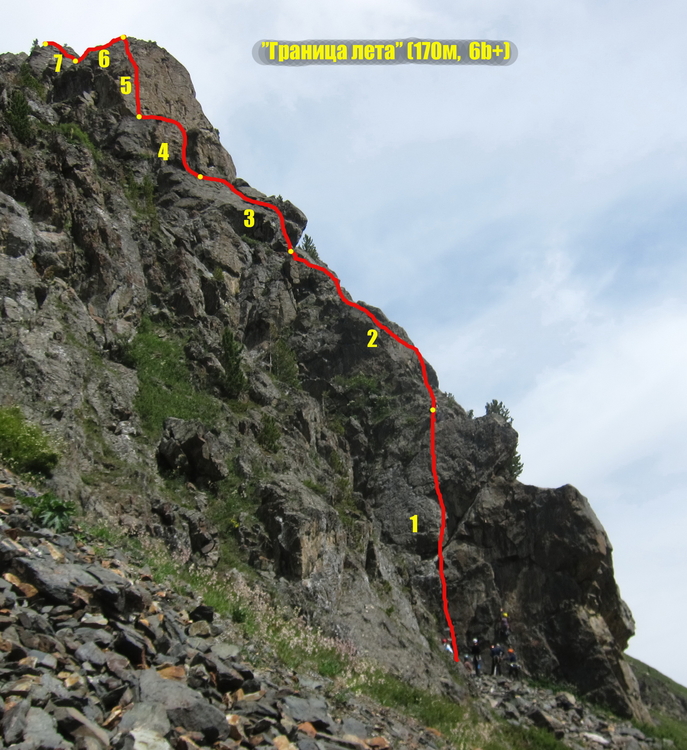 2. Общая характеристика маршрута- протяженность: 170 м- максимальная сложность 6b+ (фр)- Сложность по участкам:1) совпадает с маршрутом «Мужской разговор», 20 м, 6а+2) 30м, IV, 4шл3) 23м 5b, 5шл4) «Камин» 25 м, 6b , 5 шл5) «1-яБашня»25м, 6b+, 11 шл6) гребень, II (УИАА), 3 шл7) «2-я Башня», 5а, 5шл- количество питчей: 7- на станциях маршрут оборудован шлямбурами с кольцами или цепью3. Описание подходаПодход к маршруту осуществляется так же как к сектору «Карнизы».По тропе от а/л «Актру» двигаться до памятника сноубордистам и скульптуры альпинистки, идти по правой от них тропе ещё 100-150 метров. Далее у указателя свернуть на право и через болотце выйти к кедровому лесу. Двигаться вверх через лес. От кромки леса будут уже видны скалы – ручей, а справо от него нависающие с большими карнизами стенки. Подняться туда по травянистому склону. Тропа маркирована красными метками. Подход от а/л «Актру» - 25 мин. Возможен так же заход на «Карнизы» через сектор «Гнездо» (см. соответствующее описание). Здесь, пройдя «Гнездо» двигаться дальше вдоль скал, ещё 5-10 мин.Сам маршрут начинается в правой нижней стенке при входе в каньон.5. Описание спускаСпуск по пути подъёма. Все станции оснащены спусковыми кольцами. Расстояние между питчами сделано не более 25 м.6. РекомендацииНеобходимое снаряжение:Индивидуальное: каска, страховочная система, два уса самостраховки, страховочно-спусковое устройство, скальные туфли, мешочек с магнезиейОбщественное на связку: верёвка (50 м), оттяжки (11шт), петли для станций (2 шт)Прохождение подготовленной связкой до верха 1,2-1,5 ч.Мультипитч при желании можно начинать с любого скалолазного маршрута сектора.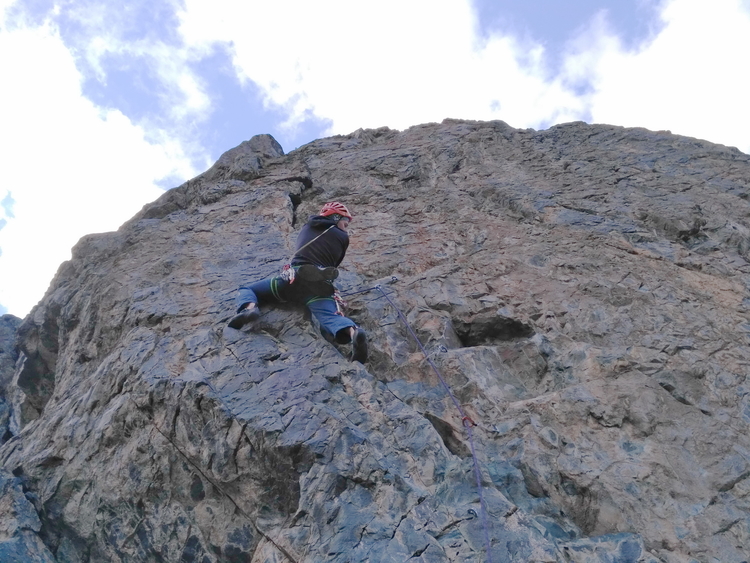 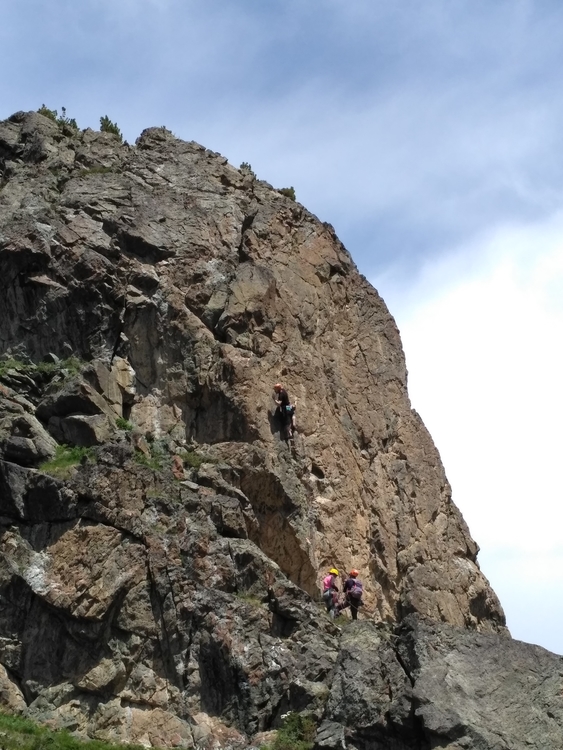 